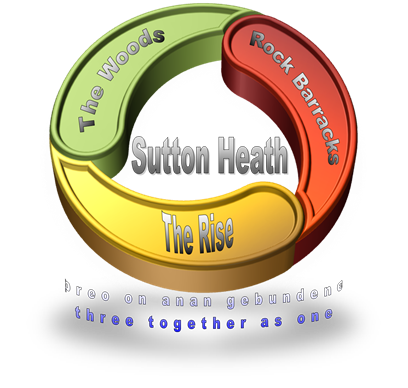 SUTTON HEATH PARISH COUNCIL NEWSLETTERSutton Heath Parish Councillors:Chairman:              Stirling Askew                01394 421051Vice Chairman:    Nick Ward                      01394 461447Councillors:           Claire Anderson            01394 809891                                                                      Louise Chalklen             01394 766576                                                                Chris Hall                        01394 461536	                                     Roy Hirst                         01394 460411		            Colin Wearmouth	     01394 420794	Parish Clerk:        Marion Merriam             07541 747679    /   suttonheathclerk@yahoo.comThe next Parish Council Meeting, incorporating the Annual Meeting and AGM, will be held on Mon 13 May 2019 at 7pm in the Barnsdale Centre.  All residents are welcome to attend.  If you wish a topic to be discussed please contact any of the Parish Councillors on the numbers listed above, or use the suggestion box on the back of the notice board opposite the Costcutter shop.  A brief summary of items discussed at the last Parish Council meeting on 11 March 2019:The Councillors for the new four year period from May have submitted their forms and will be declared after the parish council meeting on Monday 13 May.A meeting had been held with Cllr Reid (SCC councillor) and others to discuss the public transport issue and provision of a regular bus service in particular.The potential loss of the No 71 bus service was discussed. This service is relied upon by residents including military spouses working in Ipswich and also by young people travelling to college and university in Ipswich and the wider area.   The base Commanding Officer has written a letter to the Council confirming the continuing need for this service.The Park & Ride No 800 bus service was also discussed.   This bus goes to Rendlesham but the possibility was discussed of it re-routing to Sutton Heath.   However, evidence is required before a decision can be made so a survey will be conducted shortly to get a clearer picture. Parishioners had advised many people were unaware that Sutton Heath had a defibrillator or where it was located.  The defibrillator is on the wall of the Alan Crompton Hall. Lack of lighting in the car park where someone had a fall recently.  MOD have been asked to provide two extra lights and these will be installed shortly.It is anticipated that resurfacing of Otley Road will take place in the near future. A suggestion was made via the drop box that it would be nice to have some seating where people wait for the mobile library van and perhaps at one or two at other points on the estate.  This has been noted.    The need for an Emergency Plan for Sutton Heath. The Army already has one for the Camp but it does not cover the village part of the site.VAS (Vehicle Activation Signs).  You will now probably have seen these lights flashing at you if you go over the speed limit!  The VAS is shared around the peninsula so appears and disappears from time to time – just to keep us all on our toes!  SCC look after these signs for us.County Council – Cllr Reid’s report:Notice was drawn to the forthcoming Council elections in MayFunding for Citizens’ Advice in Suffolk had been agreed.  District Council – Cllr Bidwell’s report.  60 new car park spaces behind the Community Hall in Woodbridge would be ready for Easter.DATES FOR YOUR DIARYForthcoming Events at The Alan Crompton HallSat 4 May – 7.30pm.  Quiz Night in aid of Women ~v~ Cancer charity.  £5 per table cover charge (BYOB and your own food).  6 people per team.  Louise 07846 474604.Sat 11 May – 7pm.  DISH (Dining In Sutton Heath).  A curry supper plus an evening of easy-listening music with 3 Eyed Fiiish.   Proceeds towards Project 21 Downs Syndrome Project.   Tickets £7.50 available from Michael 07879 119587 or Jeremy 07834 850239.  BYOB.Sat 29 June – 7.30pm.  Following on from their success at last year’s concert, Sutton Heath Singers & Friends will present ‘Music to Make you Smile’.  There will be a licensed bar and refreshments.   Tickets £5 available from Trish 07766 230222.CONNECTING  COMMUNITIES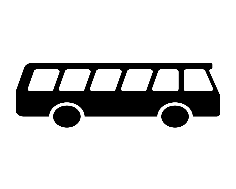                  Demand Responsive Bus ServiceCall:  01728 830516   Monday to Friday 08:45 – 16:00Connecting communities is our local demand responsive bus service available Monday to Saturday.  When you need to make a journey and there is no public transport available to you we can provide you with transport to access local villages or Woodbridge or connect you to an appropriate bus or train link at Woodbridge or Melton.SPEEDING ON SUTTON HEATH ESTATE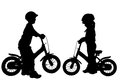 Speeding on the estate was discussed at the recent parish council meeting.   All drivers of cars and motorbikes are reminded that there are speed limits within the estate so please adhere to these.   There are children on bikes around so please slow down.   MOBILE LIBRARY A wide range of books for adults and childrenEvery fourth Wednesday 12:00 to 12:20 in the Shop Car Park on the following dates: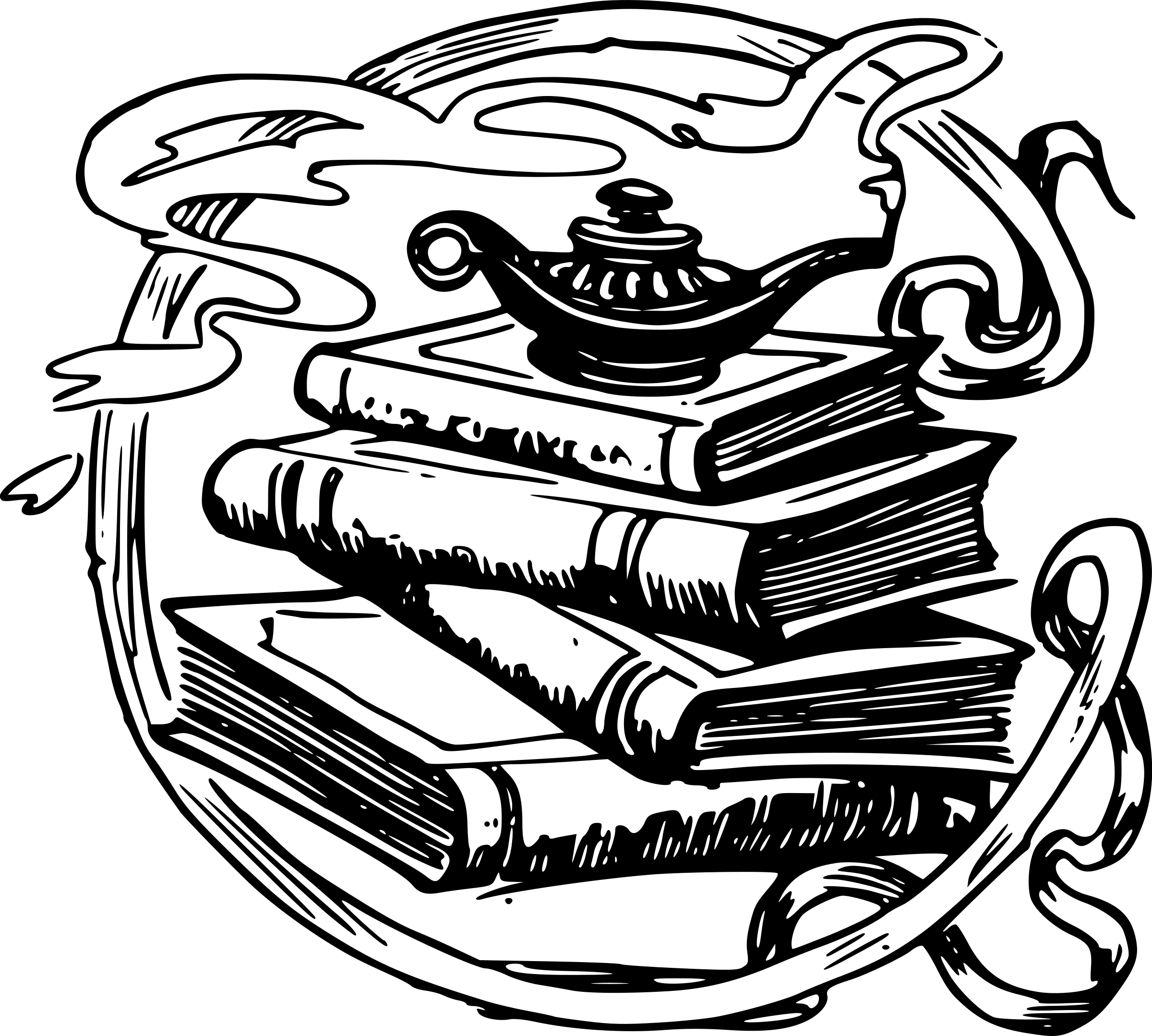 ~	                Jan, 6 Feb, 6 Mar, 3 Apr, 1 May, 29 May, 26 Jun,                         24 Jul, 21 Aug, 18 Sept, 16 Oct, 13 Nov, 11 Dec.MOBILE POST OFFICEArrangements are being made to have a mobile post office visit Sutton Heath on a weekly basis.  Dates and times to follow.SUTTON HEATH LADIES’ GROUPA group of ladies meet on the second Monday of every month.  Please contact Eileen on 421010 for more info.POPPIES COFFEE LOUNGE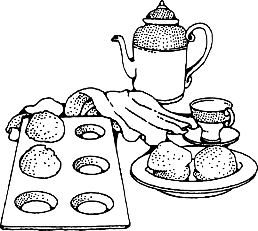 The best coffee around; the best small cakes around; the best prices around; so if you have never visited before you are missing out!   Snacks also available.A ‘Must Visit’ QUIET CORNER / READING AREADid you know that this lovely room (next door to Poppies) is available for you to pop into for a quiet moment or two … or more?   There are also a great range of books available for browsing/swapping.   The room is open the same hours as the café (Mon-Fri 9-1.30).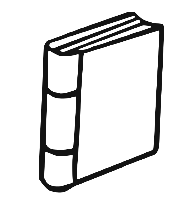 ROCKY’S TRADING POST & GIFT SHOP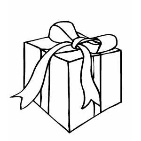 Carly has a wonderful stock at the Barnsdale Centre from beautiful second hand clothes to Simply Scented Sizzler tubs!   Also pop along and browse if you are looking for a special little something different for a gift. Open 9-12 each Wednesday but extra days to follow.SUTTON HEATH LADIES’ GROUPA group of ladies meet on the second Monday of every month.  Please contact Eileen on 421010 for more info.ROCKY’S TRADING POST & GIFT SHOPCarly has a wonderful stock at the Barnsdale Centre from beautiful second hand clothes to Simply Scented Sizzler tubs!   Also pop along and browse if you are looking for a special little something different for a gift. Open 9-12 each Wednesday but extra days to follow.A ‘Must Visit’ QUIET CORNER / READING AREADid you know that this lovely room (next door to Poppies) is available for you to pop into for a quiet moment or two … or more?   There are also a great range of books available for browsing/swapping.   The room is open the same hours as the café (Mon-Fri 9-1.30).SPEEDING ON SUTTON HEATH ESTATESpeeding on the estate was discussed at the recent parish council meeting.   All drivers of cars and motorbikes are reminded that there are speed limits within the estate so please adhere to these.   There are children on bikes around so please slow down.   